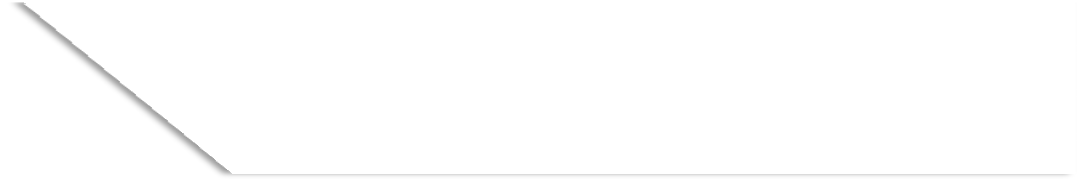 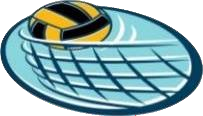 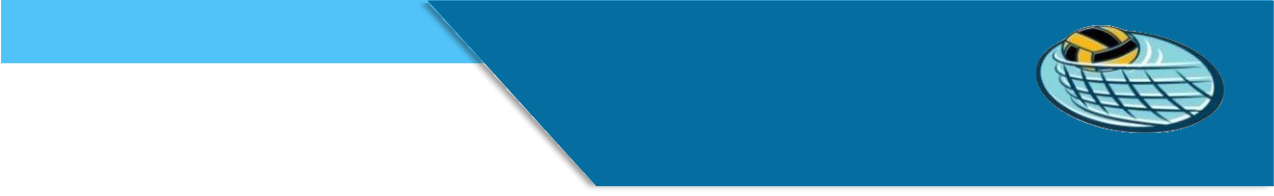 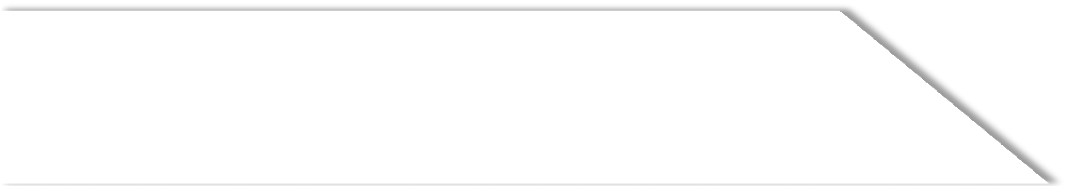 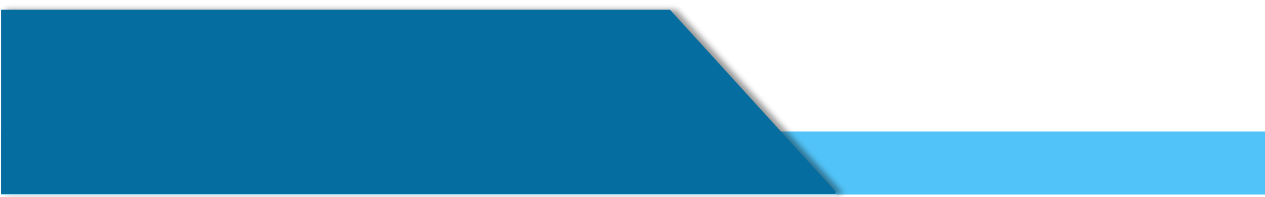 Volleybalvereniging De PlaneetWEDSTRIJDREGLEMENT PCDK BUITENTOERNOOI Elke poulewedstrijd bestaat uit 2 sets van 15 minuten.Begin- en eindsignaal worden centraal gegeven, zorg er dus voor dat je als team en als scheidsrechters op tijd klaar staat bij het juiste veld.Puntenverdeling per set;Winst	2 puntenGelijkspel	1 puntVerlies	0 puntenDe eerst genoemde ploeg op het wedstrijdformulier start met opslag, de ploeg die als tweede staat genoemd kiest de speelhelftIndien een team te laat is, heeft deze de wedstrijd met 25-0 verloren.Elk team dient voor een scheidsrechter en teller te zorgen, wanneer je als team niet aanwezig bent als scheidsrechter en teller worden er 2 punten in mindering gebracht.Voetballen is NIET toegestaan.Commentaar op de scheidsrechters is verboden.Per team mogen er max. 2 NEVOBO spelers deelnemen.Per team staan minimaal 2 dames in het veld.Wanneer er spelers van 12+ meedoen binnen jou team, staan er minimaal 4 spelers van 16+ in het veld.De volleybalvereniging is niet aansprakelijk voor schade aan derdenDeelname is geheel op eigen risico.